Zrenjanin: 10.03.2016.Del. broj:  13 – 396                                    						         OBAVEŠTENJEO ZAKLJUČENOM UGOVORU1.Naručilac: OPŠTA BOLNICA “Đorđe Joanović” Zrenjanin, dr Vase Savića broj 5, Zrenjanin                                     www.bolnica.org.rs2. Redni  broj nabavke: JN 31/2015 (Otvoreni postupak)3. Predmet javne nabavke: Dobra- SVEŽE POVRĆE I VOĆE Naziv i oznaka  iz opšteg rečnika nabavke: Povrće – 03221000					         Voće i koštunjavo voće - 03222000Partija 1 – SVEŽE POVRĆE    Ugovorena vrednost:  2.345.500,00 din. bez PDV, odnosno 2.580.050,00 din sa PDV.    Kriterijum za dodelu ugovora:  Najniža ponuđena cena   Broj primljenih ponuda: 2   Najviša i najniža ponuđena cena:    najviša ponuđena cena:  2.994.650,00  dinara bez PDV-a odnosno 3.294.115,00 dinara sa PDV.   najniža ponuđena cena:  2.345.500,00 dinara bez PDV-a odnosno 2.580.050,00 dinara sa PDV.   Najviša i najniža ponuđena cena kod prihvatljivih ponuda:   najviša ponuđena cena:  2.345.500,00 dinara bez PDV-a odnosno 2.580.050,00 dinara sa PDV.   najniža ponuđena cena: 2.345.500,00 dinara bez PDV-a odnosno 2.580.050,00 dinara sa PDV.   Datum donošenja Odluke o dodeli ugovora: 25.01.2016. godine  Datum zaključenja ugovora: 18.02.2016. godine  Osnovni podaci o dobavljaču:  «POTKOZARJE» D.O.O. – NOVI SAD, Bulevar kralja Petra I broj 23,     koje zastupa direktor Krstivoje StanićŠifra delatnosti:	0111Matični broj:     	08305480PIB broj:            	100237669Tekući račun:	            160-10085-85 Banca IntesaTel/fax:		            021-442-787   021-6498-292Period važenja ugovora:  12 meseci     				KOMISIJA ZA JN 31/2015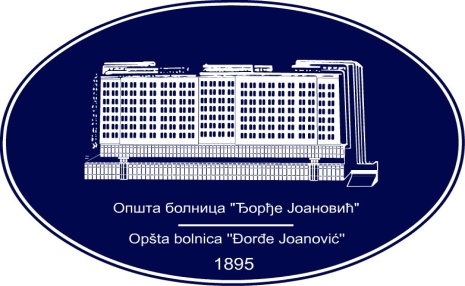 REPUBLIKA SRBIJA - AP VOJVODINAOPŠTA BOLNICA “Đorđe Joanović”Zrenjanin, ul. Dr Vase Savića br. 5Tel: (023) 536-930; centrala 513-200; lokal 3204Fax: (023) 564-104PIB 105539565    matični broj: 08887535Žiro račun kod Uprave za javna plaćanja 840-17661-10E-mail: bolnicazr@ptt.rs        www.bolnica.org.rs